I DONATED FOR A CURE!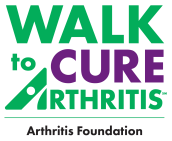 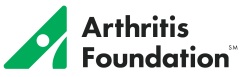 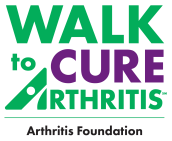 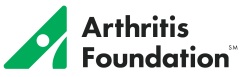 I DONATED FOR A CURE!I DONATED FOR A CURE!I DONATED FOR A CURE!I DONATED FOR A CURE!I DONATED FOR A CURE!I DONATED FOR A CURE!I DONATED FOR A CURE!I DONATED FOR A CURE!I DONATED FOR A CURE!I DONATED FOR A CURE!I DONATED FOR A CURE!I DONATED FOR A CURE!I DONATED FOR A CURE!I DONATED FOR A CURE!I DONATED FOR A CURE!I DONATED FOR A CURE!I DONATED FOR A CURE!I DONATED FOR A CURE!I DONATED FOR A CURE!I DONATED FOR A CURE!I DONATED FOR A CURE!I DONATED FOR A CURE!I DONATED FOR A CURE!I DONATED FOR A CURE!I DONATED FOR A CURE!I DONATED FOR A CURE!I DONATED FOR A CURE!I DONATED FOR A CURE!I DONATED FOR A CURE!